코람아파트       2018년6월일요일월요일화요일수요일목요일금요일토요일1234빙고게임 : 35중부시장 : 10:3067아트클래스 : 38김병욱님 은퇴식 & 주민회 잔치 :5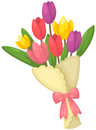 10        11빙고게임 : 312중부시장 : 10:301314아트클래스 : 3151617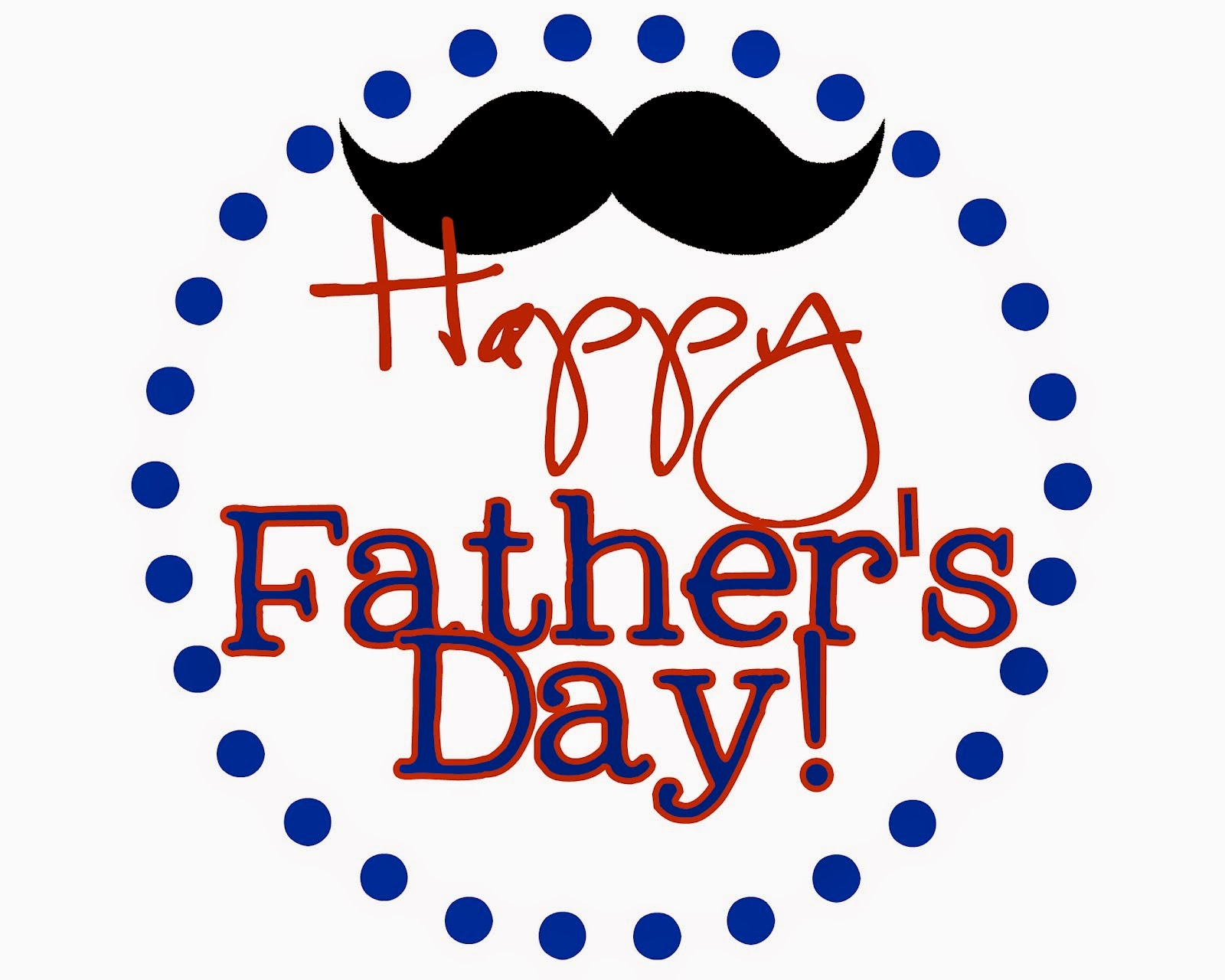 아버지의 날18빙고게임 : 319성경 읽기 : 9:30중부시장 : 10:30202122	232425빙고게임 : 326성경 읽기 : 9:30중부시장 : 10:302728293024282930